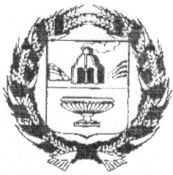 СОБРАНИЕ ДЕПУТАТОВ ЗЫРЯНОВСКОГО СЕЛЬСОВЕТАЗАРИНСКОГО РАЙОНА АЛТАЙСКОГО КРАЯ19.10. 2023                                                                                                            № 50с. ЗыряновкаВ соответствии с Федеральным законом от 06.10.2003 года № 131-ФЗ «Об общих принципах организации местного самоуправления в Российской Федерации», Федеральным законом от 21.12.2001 года № 178-ФЗ «О приватизации государственного и муниципального имущества» (с изменениями), Уставом муниципального образования Зыряновский сельсовет Заринского района Алтайского края, Собрание депутатов Зыряновского сельсоветаРЕШИЛО:пункт 1.1. Положения о порядке  и условиях приватизации муниципального имущества Зыряновского сельсовета Заринского района Алтайского края,  утвержденному решением Собрания депутатов Зыряновского сельсовета Заринского района от 19.07.2019 № 97 (в ред. от 24.05.2021 № 46) изложить в следующей редакции:- Положение о порядке и условиях приватизации муниципального имущества Зыряновского сельсовета Заринского района (далее – Положение), разработано в соответствии с Гражданским кодексом Российской Федерации, Федеральным законом от 21.12.2001 № 178-ФЗ «О приватизации государственного и муниципального имущества» (далее – федеральный закон о приватизации), и принятых в соответствии с ними другими федеральными законами и иными нормативными правовыми актами Российской Федерации, субъектов Российской Федерации. пункт 6.3. Положения о порядке  и условиях приватизации муниципального имущества Зыряновского сельсовета Заринского района Алтайского края,  утвержденному решением Собрания депутатов Зыряновского сельсовета Заринского района от 19.07.2019 № 97 (в ред. от 24.05.2021 № 46) изложить в следующей редакции:                -  Порядок проведения аукциона по продаже муниципального имущества регулируется федеральным законом о приватизации. пункт 6.4. Положения о порядке  и условиях приватизации муниципального имущества Зыряновского сельсовета Заринского района Алтайского края,  утвержденному решением Собрания депутатов Зыряновского сельсовета Заринского района от 19.07.2019 № 97 (в ред. от 24.05.2021 № 46) изложить в следующей редакции:- Порядок продажи муниципального имущества посредством публичного предложения регулируется федеральным законом о приватизации.  пункт 6.5. Положения о порядке  и условиях приватизации муниципального имущества Зыряновского сельсовета Заринского района Алтайского края,  утвержденному решением Собрания депутатов Зыряновского сельсовета Заринского района от 19.07.2019 № 97 (в ред. от 24.05.2021 № 46) изложить в следующей редакции:- Порядок продажи муниципального имущества без объявления цены регулируется федеральным законом о приватизации, и настоящим положением.пункт 6.5.1. Положения о порядке  и условиях приватизации муниципального имущества Зыряновского сельсовета Заринского района Алтайского края,  утвержденному решением Собрания депутатов Зыряновского сельсовета Заринского района от 19.07.2019 № 97 (в ред. от 24.05.2021 № 46) исключить.пункт 7.4. Положения о порядке  и условиях приватизации муниципального имущества Зыряновского сельсовета Заринского района Алтайского края,  утвержденному решением Собрания депутатов Зыряновского сельсовета Заринского района от 19.07.2019 № 97 (в ред. от 24.05.2021 № 46) дополнить подпунктами 17) и 18) следующего содержания:17) сведения об установлении обременения такого имущества публичным сервитутом и (или) ограничениями, предусмотренными настоящим Федеральным законом и (или) иными федеральными законами; 18) условия конкурса, формы и сроки их выполнения. абзац 12 пункт 8.2. Положения о порядке  и условиях приватизации муниципального имущества Зыряновского сельсовета Заринского района Алтайского края,  утвержденному решением Собрания депутатов Зыряновского сельсовета Заринского района от 19.07.2019 № 97 (в ред. от 24.05.2021 № 46) изложить в следующей редакции:        - Иные условия, обязательные для выполнения сторонами такого договора в соответствии с настоящим Федеральным законом, а также иные условия, установленные сторонами такого договора по взаимному соглашению. Настоящее решение  обнародовать в соответствии с Уставом муниципального образования Зыряновский сельсовет. Контроль за исполнением постановления оставляю за собой. Глава сельсовета                                                                        И.Г.СтарцевР Е Ш Е Н И ЕО внесении изменений и дополнений в решение Собрание депутатов Зыряновского сельсовета от 19.07.2019 № 97 «Об утверждении Положения о порядке и условиях приватизации муниципального имущества  Зыряновского сельсовета Заринского района  Алтайского края»